13.04.24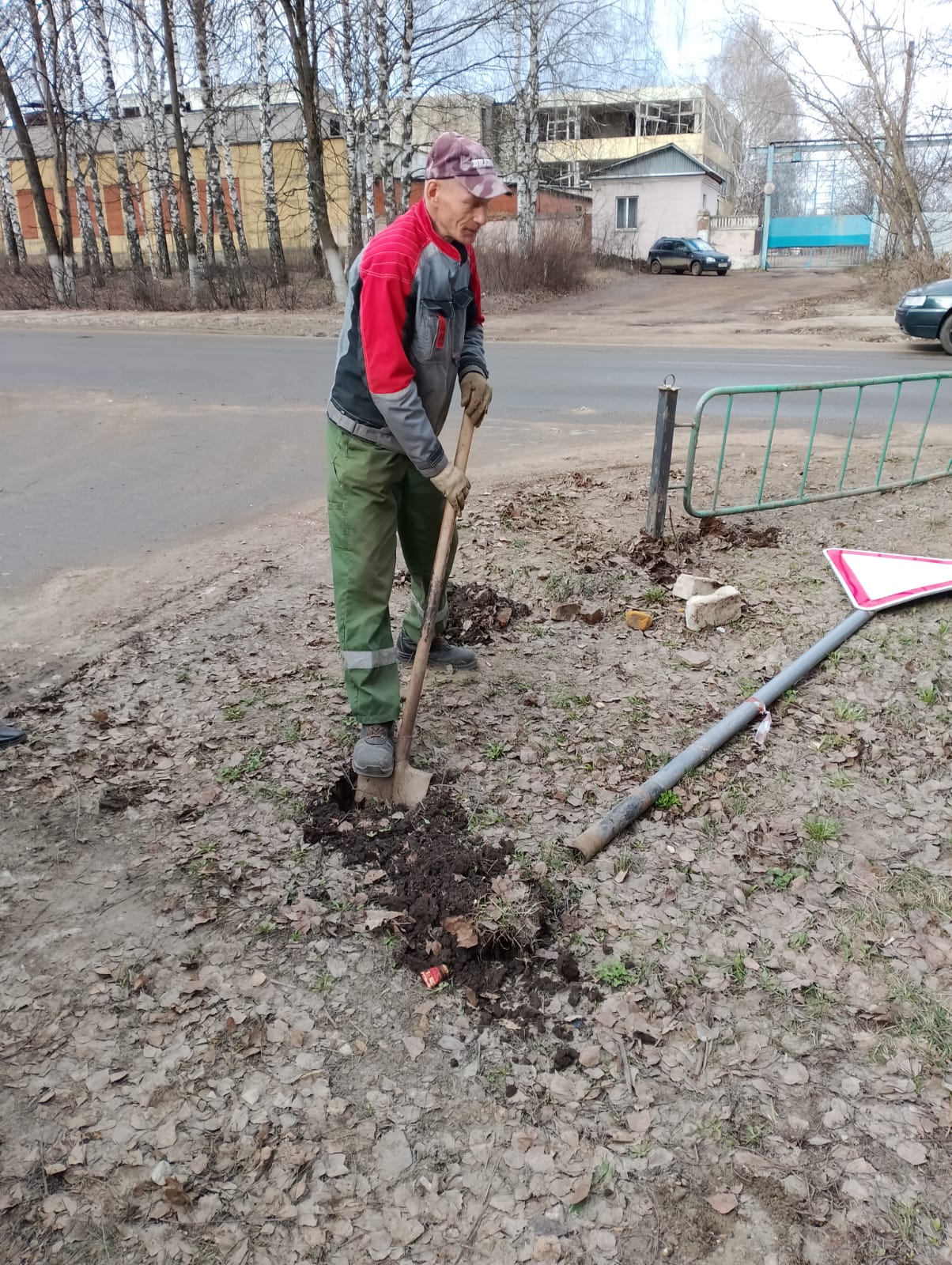 Установка знака по ул. Петрова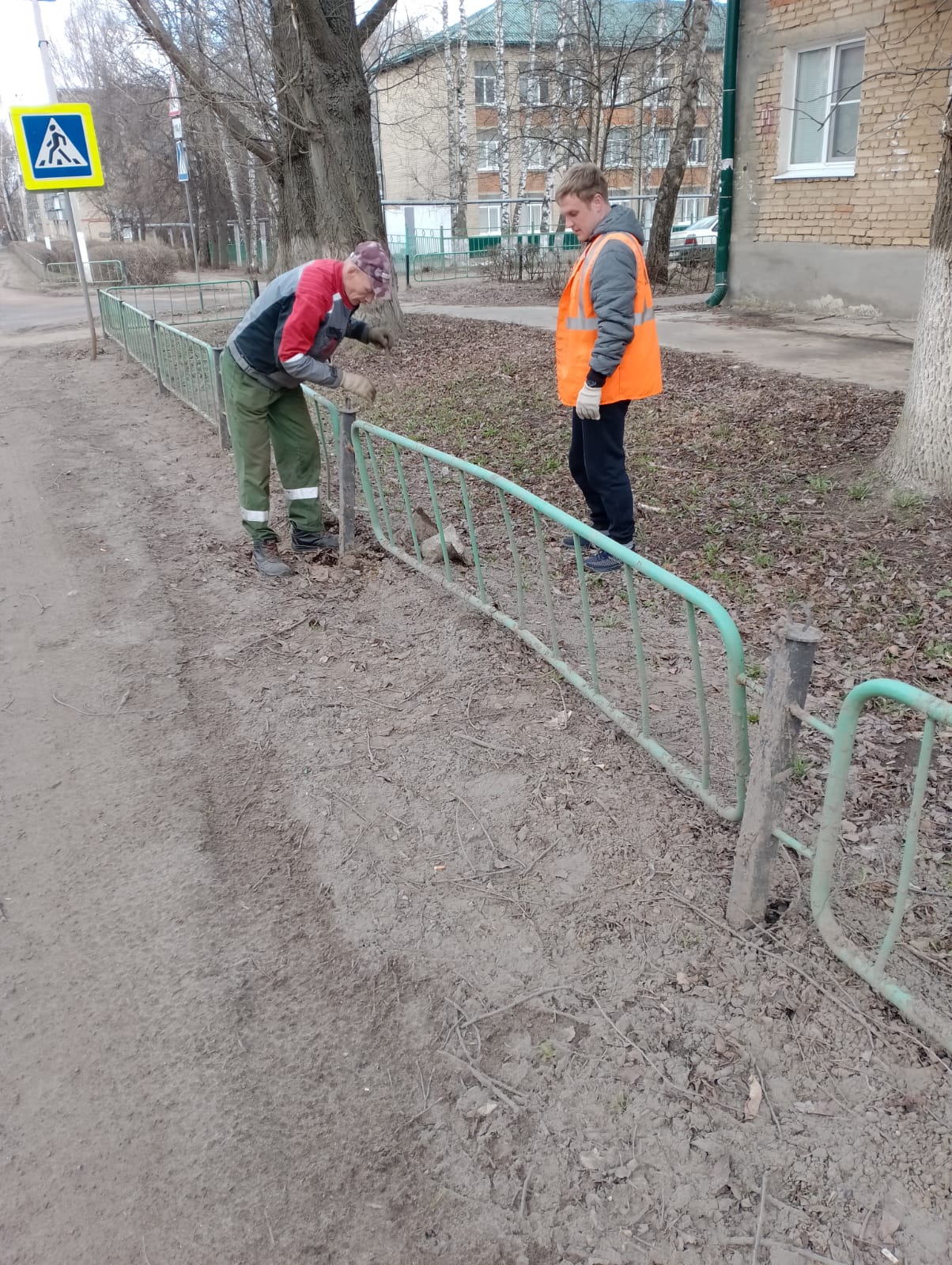 Ремонт ограничений по ул. Петрова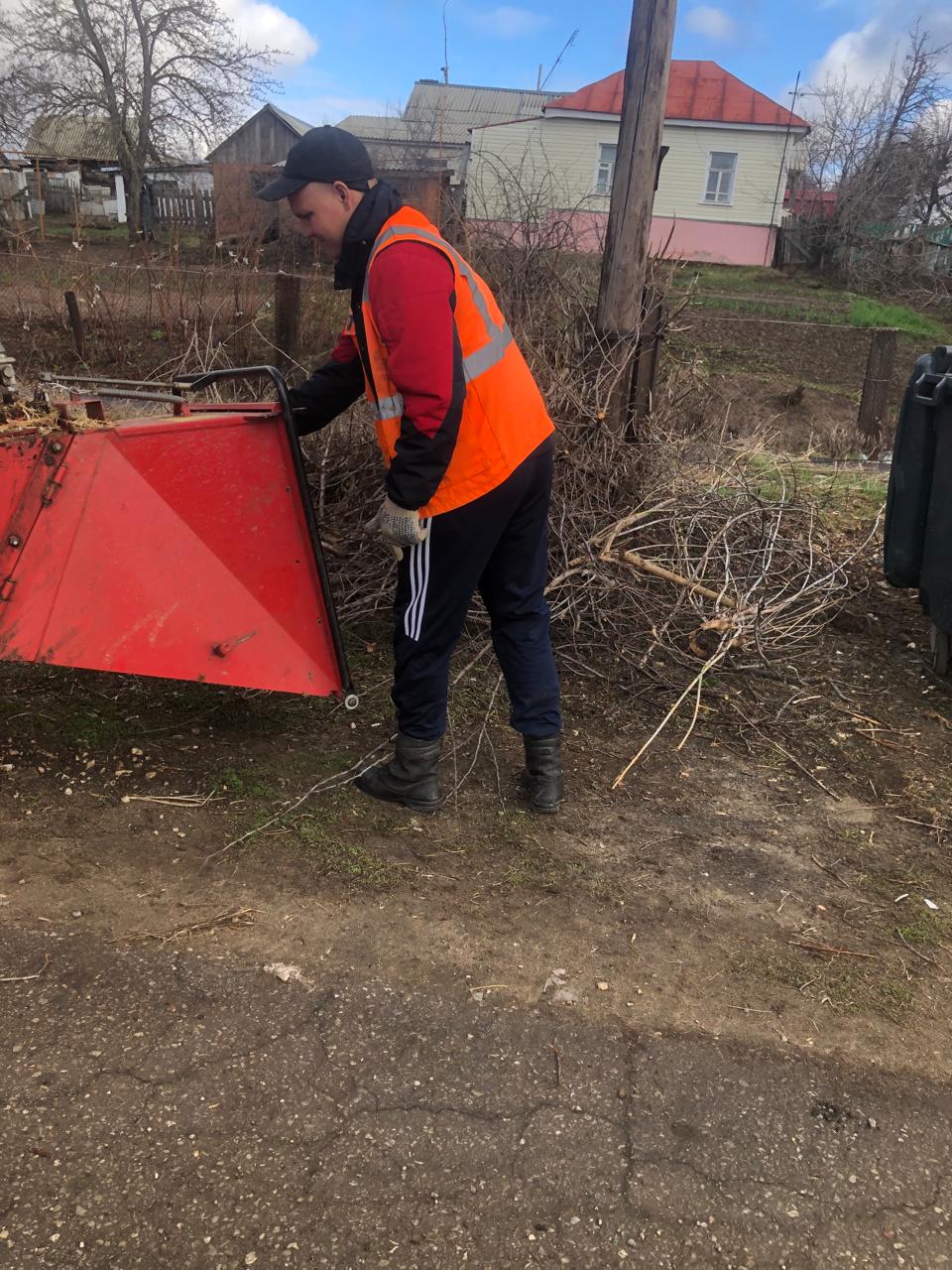 Погрузка веток ул. Луначарская, Советская, Дзержинского, Локомотивная, Зелёная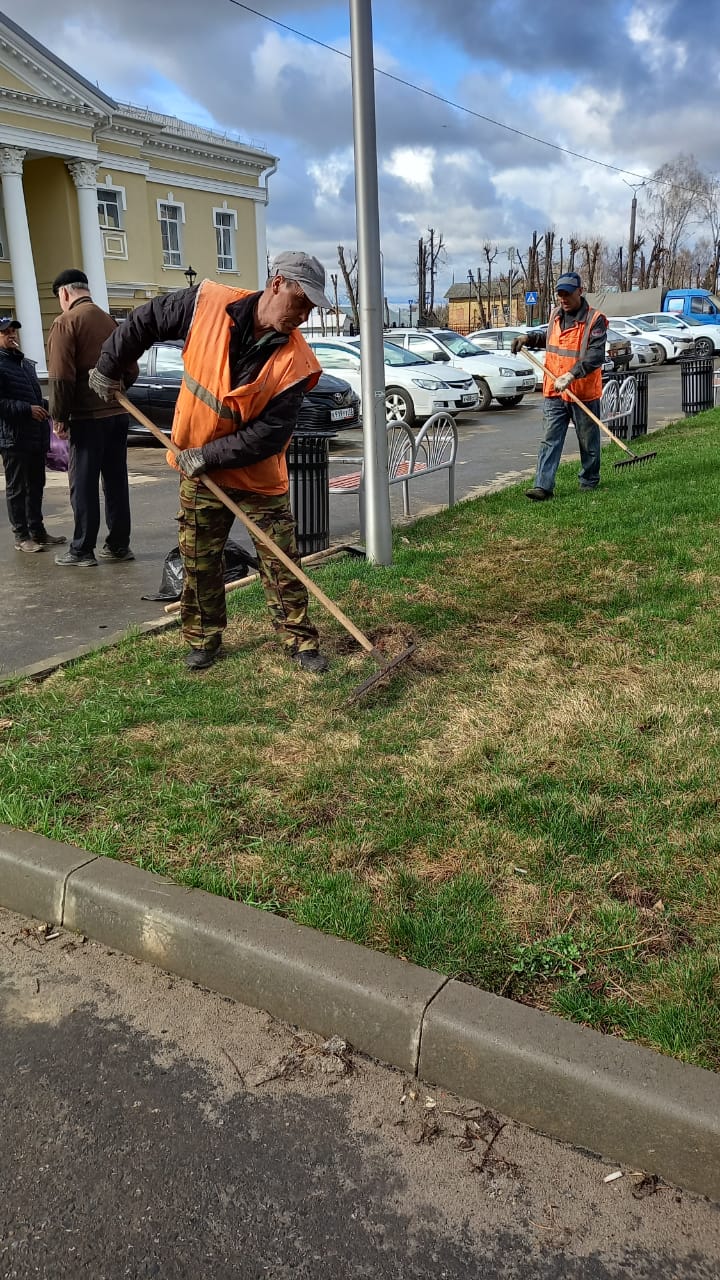 Уборка по ул. Революции  1905 г.  детская  пл.  сквер, аллея